СОБРАНИЕ ПРЕДСТАВИТЕЛЕЙ ГОРОДА КУЗНЕЦКАПЕНЗЕНСКОЙ ОБЛАСТИРЕШЕНИЕОБ УТВЕРЖДЕНИИ ПОЛОЖЕНИЯОБ УПРАВЛЕНИИ ФИНАНСОВ ГОРОДА КУЗНЕЦКАВ соответствии со статьей 25 "Положения о бюджетном процессе в городе Кузнецке Пензенской области", утвержденного Решением Собрания представителей города Кузнецка от 11.11.2005 N 117-21/4 и статьями 31, 33 Устава города Кузнецка Пензенской области, Собрание представителей города Кузнецка решило:1. Утвердить Положение об Управлении финансов города Кузнецка согласно приложению.2. Признать утратившим силу Решение Собрания представителей от 18.05.2006 N 91-32/4 "Об утверждении Положения об Управлении финансов города Кузнецка".3. Полномочия по государственной регистрации Положения об управлении финансов города Кузнецка в Межрайонной ИФНС России N 1 по Пензенской области возложить на ведущего специалиста Собрания представителей города Кузнецка Рябову О.Б.Глава города КузнецкаВ.А.ЗЕМЛЯНСКИЙ28.09.2006N 192-39/4ПриложениеУтвержденоРешениемСобрания представителейгорода Кузнецкаот 28 сентября 2006 г. N 192-39/4ПОЛОЖЕНИЕОБ УПРАВЛЕНИИ ФИНАНСОВ ГОРОДА КУЗНЕЦКА1. Общие положения1.1. Управление финансов города Кузнецка (далее по тексту - Управление финансов) является иным органом местного самоуправления города Кузнецка, осуществляющим проведение единой финансовой, бюджетной и налоговой политики в городе Кузнецке и координирующим деятельность в этой сфере других органов местного самоуправления города Кузнецка.Управление финансов является уполномоченным органом местного самоуправления города Кузнецка, осуществляющим внутренний муниципальный финансовый контроль в сфере бюджетных правоотношений.1.2. Управление финансов взаимодействует с другими органами местного самоуправления города Кузнецка, территориальными органами федеральных органов исполнительной власти, исполнительными органами государственной власти Пензенской области, общественными и иными объединениями, другими организациями, независимо от их организационно-правовой формы по вопросам, отнесенным к компетенции Управления финансов.1.3. Управление финансов в своей деятельности руководствуется Конституцией Российской Федерации, федеральными законами, указами и распоряжениями Президента Российской Федерации, постановлениями и распоряжениями Правительства Российской Федерации, законами Пензенской области, постановлениями и распоряжениями Губернатора и Правительства Пензенской области, Уставом города Кузнецка, приказами, инструкциями и иными нормативными правовыми актами Министерства финансов Российской Федерации и Министерства финансов Пензенской области, правовыми актами органов местного самоуправления города Кузнецка, настоящим Положением.1.4. Управление финансов является юридическим лицом, имеет самостоятельный баланс, печать с изображением герба города Кузнецка и со своим наименованием, соответствующие печати, штампы и бланки установленного образца, счета, открываемые в соответствии с законодательством Российской Федерации, Пензенской области, нормативными актами города Кузнецка, осуществляет в соответствии с федеральными законами, законами Пензенской области, нормативными актами города Кузнецка имущественные и неимущественные права, несет обязанности, может быть истцом и ответчиком в суде.1.5. Управление финансов в установленном законом порядке владеет и пользуется обособленным имуществом, являющимся муниципальной собственностью города Кузнецка, закрепленным за ним на праве оперативного управления.1.6. Финансирование расходов на содержание Управления финансов осуществляется за счет средств, предусмотренных в бюджете города Кузнецка.1.7. Учредитель Управления финансов - Собрание представителей города Кузнецка.1.8. Ликвидация, реорганизация и переименование Управления финансов производится в порядке, установленном действующим законодательством.1.9. Полное наименование: Управление финансов города Кузнецка.1.10. Место нахождения (юридический адрес) Управления финансов:Пензенская область, город Кузнецк, ул. Ленина, 191.Почтовый адрес Управления финансов:442530, Пензенская область, город Кузнецк, ул. Ленина, 191.2. Полномочия Управления финансов2. Управление финансов осуществляет следующие полномочия:2.1. В области бюджетного планирования:2.1.1. Организация составления и непосредственное составление проекта бюджета города Кузнецка, предоставление его с необходимыми документами и материалами для внесения в Собрание представителей города Кузнецка.2.1.2. Осуществление методологического руководства в области составления и исполнения бюджета города Кузнецка.2.1.3. Разработка и предоставление в администрацию города Кузнецка основных направлений бюджетной и налоговой политики.2.1.4. Установление порядка и методики планирования бюджетных ассигнований.2.1.5. Утверждение перечня кодов по видам доходов, главными администраторами которых являются органы местного самоуправления города Кузнецка и (или) находящиеся в их ведении казенные учреждения.2.1.6. Установление, детализация и определение порядка применения бюджетной классификации Российской Федерации в части, относящейся к бюджету города Кузнецка.2.1.7. Установление перечня и кодов целевых статей расходов бюджета города Кузнецка.2.1.8. Участие в разработке прогнозов социально-экономического развития города Кузнецка.2.1.9. Участие в работе по комплексному анализу развития экономики города, подготовке предложений, способствующих увеличению поступлений доходов в бюджет и сокращению расходов.2.2. В области организации исполнения бюджета:2.2.1. Организация исполнения бюджета города Кузнецка.2.2.2. Ведение реестра расходных обязательств города Кузнецка.2.2.3. Установление порядка составления и ведения сводной бюджетной росписи бюджета города Кузнецка, бюджетных росписей главных распорядителей средств бюджета города Кузнецка.2.2.4. Составление и ведение сводной бюджетной росписи бюджета города Кузнецка.2.2.5. Установление порядка составления и ведения кассового плана исполнения бюджета города Кузнецка, а также состава и сроков предоставления главными распорядителями средств бюджета города Кузнецка, главными администраторами доходов бюджета города Кузнецка, главными администраторами источников финансирования дефицита бюджета города Кузнецка сведений, необходимых для составления и ведения кассового плана.2.2.6. Составление и ведение кассового плана исполнения бюджета города Кузнецка.2.2.7. Установление порядка открытия и ведения лицевых счетов получателей средств бюджета города Кузнецка, открываемых в Управлении финансов.2.2.8. Открытие и ведение лицевых счетов получателей средств бюджета города Кузнецка.2.2.9. Доведение до главных распорядителей средств бюджета города Кузнецка показателей сводной бюджетной росписи и лимитов бюджетных обязательств.2.2.10. Управление средствами на едином счете бюджета города Кузнецка.2.2.11. Установление порядка утверждения и доведения до главных распорядителей, распорядителей и получателей бюджетных средств предельного объема оплаты денежных обязательств в соответствии со статьей 226.1 Бюджетного кодекса Российской Федерации.2.2.12. Установление порядка составления бюджетной отчетности бюджета города Кузнецка.2.2.13. Проведение анализа исполнения расходов бюджета города Кузнецка, целесообразности и рациональности использования бюджетных средств.2.2.14. Осуществление бюджетных полномочий главного администратора и администратора доходов бюджета города Кузнецка в части администрируемых видов доходов.2.2.15. Ведение реестра источников доходов бюджета города Кузнецка.2.2.16. Установление порядка санкционирования оплаты денежных обязательств, подлежащих исполнению за счет бюджетных ассигнований по источникам финансирования дефицита бюджета.2.2.17. Утверждение перечня кодов видов источников финансирования дефицитов бюджетов, главными администраторами которых являются органы местного самоуправления города Кузнецка и (или) находящиеся в их ведении казенные учреждения.2.2.18. Установление порядков исполнения бюджета города Кузнецка по расходам и по источникам финансирования дефицита бюджета в соответствии с требованиями Бюджетного кодекса Российской Федерации.2.2.19. Составление бюджетной отчетности города Кузнецка в установленном порядке.2.2.20. Предоставление бюджетных кредитов в пределах бюджетных ассигнований, утвержденных решением Собрания представителей города Кузнецка о бюджете города Кузнецка.2.2.21. Исполнение исполнительных документов (исполнительный лист, судебный приказ) и решения налогового органа о взыскании налога, сбора, пеней и штрафов, предусматривающих обращение взыскания на средства бюджета города Кузнецка.2.2.22. Исполнение судебных актов по искам к муниципальному образованию - город Кузнецк о возмещении вреда, причиненного гражданину или юридическому лицу в результате незаконных действий (бездействия) органов местного самоуправления города Кузнецка, либо должностных лиц этих органов и о присуждении компенсации за нарушение права на исполнение судебного акта в разумный срок.2.2.23. Представление интересов муниципального образования - город Кузнецк в арбитражном суде, судах общей юрисдикции, у мировых судей в соответствии с действующим законодательством.2.2.24. Согласование решений налоговых органов о предоставлении отсрочек или рассрочек по федеральным налогам и сборам (за исключением государственной пошлины), региональным налогам, местным налогам, а также пеням и штрафам по ним в части сумм, подлежащих зачислению в бюджет города Кузнецка.2.3. В области финансового контроля:2.3.1. Осуществление контроля при постановке на учет бюджетных и денежных обязательств, санкционировании оплаты денежных обязательств в рамках полномочий, установленных статьей 219 Бюджетного кодекса Российской Федерации.2.3.2. Осуществление внутреннего муниципального финансового контроля в рамках полномочий, установленных статьей 269.2 Бюджетного кодекса Российской Федерации.2.3.3. Реализация положений статьи 160.2-1 Бюджетного кодекса Российской Федерации.2.3.4. Осуществление контроля в рамках Федерального закона от 05.04.2013 N 44-ФЗ "О контрактной системе в сфере закупок товаров, работ, услуг для обеспечения государственных и муниципальных нужд" (с изменениями и дополнениями).2.4. В области управления муниципальным долгом города Кузнецка:2.4.1. Разработка по поручению администрации города Кузнецка программы муниципальных внутренних заимствований города Кузнецка, программы муниципальных внешних заимствований города Кузнецка.2.4.2. Ведение муниципальной долговой книги города Кузнецка.2.4.3. Ведение учета гарантий, выданных от имени муниципального образования - город Кузнецк, исполнение обязательств принципала, обеспеченных гарантиями, а также учета осуществления гарантом платежей по выданным кредитам.2.4.4. Установление порядка проведения анализа финансового состояния принципала в целях предоставления, а также после предоставления муниципальной гарантии города Кузнецка и его проведение.2.5. В области организации деятельности управления финансов:2.5.1. Подготовка проектов муниципальных правовых актов города Кузнецка по вопросам, относящимся к сфере деятельности Управления финансов.2.5.2. Обеспечение профессионального развития муниципальных служащих Управления финансов.2.5.3. Осуществление в соответствии с законодательством Российской Федерации работы по комплектованию, хранению, учету и использованию архивных документов, образовавшихся в процессе деятельности Управления финансов.2.5.4. Рассмотрение обращений граждан, объединений граждан, в том числе юридических лиц, по вопросам, относящимся к компетенции Управления финансов, принятие по ним решений и направление заявителям ответов в соответствии с действующим законодательством.2.5.5. Осуществление функции муниципального заказчика в соответствии с Федеральным законом от 05.04.2013 N 44-ФЗ "О контрактной системе в сфере закупок товаров, работ, услуг для обеспечения государственных и муниципальных нужд".2.5.6. Разработка и утверждение стандартов осуществления внутреннего муниципального финансового контроля.2.5.7. Осуществление иных полномочий в соответствии с действующим законодательством.3. Права Управления финансов3. Управление финансов имеет право:3.1. Разрабатывать нормативные правовые акты в установленной сфере деятельности в соответствии с действующим законодательством.3.2. Запрашивать и получать от органов государственной власти Пензенской области, органов местного самоуправления города Кузнецка, предприятий и учреждений города Кузнецка материалы, необходимые для составления проекта бюджета города Кузнецка, составления отчета об его исполнении.3.3. Получать в установленном порядке от органов Федерального казначейства сведения о движении средств из федерального бюджета Российской Федерации на финансирование целевых программ, об их объемах и целевом направлении, документы о проведенных операциях по учету поступлений в бюджет города в пределах возложенных на Управление финансов, как администратора поступлений, полномочий, а также другую необходимую информацию для составления отчета об исполнении бюджета города Кузнецка.3.4. Получать от органов Федерального казначейства информацию о кассовых операциях по исполнению бюджета города Кузнецка.3.5. Получать от налоговых органов информацию, необходимую для составления плана поступления доходов в бюджет города Кузнецка и анализа исполнения доходной части бюджета города Кузнецка.3.6. Запрашивать данные, необходимые для осуществления контроля за целевым расходованием средств, выделенных из бюджета города Кузнецка.3.7. Получать от главных администраторов средств бюджета города Кузнецка сводную бюджетную отчетность.3.8. Запрашивать от главных распорядителей, распорядителей и получателей средств бюджета города Кузнецка предоставления отчетов об использовании средств бюджета города Кузнецка и иных сведений и документов, связанных с получением, перечислением, зачислением и использованием средств бюджета города Кузнецка.3.9. Разрабатывать методические рекомендации по вопросам, относящимся к полномочиям Управления финансов.3.10. Применять бюджетные меры принуждения, установленные действующим законодательством.3.11. Обладать иными правами в соответствии с Бюджетным кодексом Российской Федерации, федеральными законами, законами Пензенской области и иными нормативными правовыми актами.4. Ответственность Управления финансов4. Управление финансов несет ответственность за:4.1. Осуществление бюджетных полномочий, определенных действующим законодательством.4.2. Соответствие бюджетной росписи утвержденному бюджету.4.3. Своевременное составление бюджетной росписи в соответствии с утвержденным Управлением финансов порядком.4.4. Своевременное доведение до главных распорядителей, распорядителей и получателей бюджетных средств объемов бюджетных ассигнований, лимитов бюджетных обязательств, а также их изменений.4.5. Организацию контроля за соответствием кассовых расходов, осуществляемых получателями бюджетных средств, лимитам бюджетным обязательств, своевременностью и правильностью отражения объемов финансирования и кассовых расходов на лицевых счетах получателей бюджетных средств.5. Организация работы Управления финансов5.1. Управление финансов возглавляет начальник, назначаемый и освобождаемый от должности Главой администрации города Кузнецка в установленном порядке.Начальник Управления финансов персонально несет ответственность за выполнение возложенных на Управление финансов полномочий.В период отсутствия начальника Управления финансов (нахождение в отпуске, командировка, временная нетрудоспособность и иные причины) его обязанности исполняет заместитель начальника Управления финансов.5.2. Обязанности начальника Управления финансов:5.2.1. Осуществляет общее руководство деятельностью Управления финансов на основе единоначалия.5.2.2. Вносит проекты нормативных актов по вопросам, входящим в компетенцию Управления финансов, на рассмотрение в администрацию города Кузнецка в установленном порядке.5.2.3. Утверждает положения об отделах Управления финансов, должностные инструкции и должностные обязанности работников Управления финансов.5.2.4. Назначает в установленном порядке на должность и освобождает от должности работников Управления финансов, заключает трудовые договоры.5.2.5. Решает в соответствии с законодательством Российской Федерации и Пензенской области о муниципальной службе вопросы, связанные с прохождением муниципальной службы в Управлении финансов.5.2.6. Определяет структуру Управления финансов.5.2.7. Распоряжается имуществом и финансовыми средствами Управления финансов в установленном законодательством порядке.5.2.8. Устанавливает должностные оклады и другие выплаты, предусмотренные федеральным законодательством, законодательством Пензенской области, нормативными актами города Кузнецка работникам Управления финансов в соответствии с личным трудовым вкладом.5.2.9. Издает, в пределах своих полномочий, приказы и дает указания, обязательные для исполнения всеми работниками Управления финансов.5.2.10. Присваивает в установленном порядке классные чины муниципальным служащим Управления финансов.5.2.11. Представляет в установленном порядке особо отличившихся работников Управления финансов к присвоению почетных званий, награждению государственными наградами Российской Федерации и почетными грамотами органов государственной власти Пензенской области, органов местного самоуправления города Кузнецка.5.2.12. Принимает решения о поощрениях и привлечении к дисциплинарной ответственности работников Управления финансов.5.2.13. Предоставляет ежегодные отпуска, отпуска без сохранения заработной платы работникам Управления финансов в соответствии с действующим законодательством.5.2.14. Представляет Управление финансов без доверенности в суде, в органах государственной власти, органах местного самоуправления, общественных и иных организациях.5.3. Начальник Управления финансов имеет право:5.3.1. Утверждать сводную бюджетную роспись города Кузнецка.5.3.2. Вносить изменения в сводную бюджетную роспись города Кузнецка.5.3.3. Утверждать лимиты бюджетных обязательств для главных распорядителей средств бюджета города.5.3.4. Вносить изменения в лимиты бюджетных обязательств.5.3.5. Осуществлять другие полномочия в соответствии с действующим законодательством.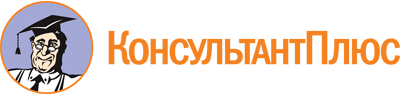 Решение Собрания представителей г. Кузнецка от 28.09.2006 N 192-39/4
(ред. от 17.10.2019)
"Об утверждении Положения об Управлении финансов города Кузнецка"Документ предоставлен КонсультантПлюс

www.consultant.ru

Дата сохранения: 02.11.2022
 28 сентября 2006 годаN 192-39/4Список изменяющих документов(в ред. Решений Собрания представителей г. Кузнецкаот 20.12.2007 N 183-64/4, от 28.04.2011 N 36-37/5,от 17.10.2019 N 19-2/7)КонсультантПлюс: примечание.Положение о бюджетном процессе в городе Кузнецке Пензенской области, утвержденное Решением Собрания представителей г. Кузнецка от 11.11.2005 N 117-21/4, утратило силу с 1 января 2008 года в связи с принятием Решения Собрания представителей г. Кузнецка от 25.10.2007 N 114-60/4. Действующие нормы по данному вопросу содержатся в Положении о бюджетном устройстве и бюджетном процессе в городе Кузнецке Пензенской области, утвержденном Решением Собрания представителей г. Кузнецка от 27.10.2011 N 108-45/5.Список изменяющих документов(в ред. Решения Собрания представителей г. Кузнецка от 17.10.2019 N 19-2/7)